Министерство науки и высшего образования Российской ФедерацииМинистерство энергетики Российской ФедерацииФедеральное государственное бюджетное образовательное учреждение высшего образования «Казанский государственный энергетический университет»АО «Системный оператор Единой энергетической системы»Благотворительный фонд «Надежная смена»ДИСПЕТЧЕРИЗАЦИЯ И УПРАВЛЕНИЕ В ЭЛЕКТРОЭНЕРГЕТИКЕXVII ВСЕРОССИЙСКАЯ ОТКРЫТАЯ МОЛОДЕЖНАЯ НАУЧНО-ПРАКТИЧЕСКАЯ КОНФЕРЕНЦИЯПРОГРАММА20 – 22 октября 2022 г.Казань 2022Организаторы конференцииНАПРАВЛЕНИЕ 1: ЭЛЕКТРОЭНЕРГЕТИЧЕСКИЕ СИСТЕМЫ И СЕТИ. ГЕНЕРАЦИЯ, ПЕРЕДАЧА И ПОТРЕБЛЕНИЕ ЭЛЕКТРИЧЕСКОЙ ЭНЕРГИИПредседатель: 	Максимов В.В., кандидат технических наук, зав. кафедрой ЭСиС ФГБОУ ВО «КГЭУ»Сопредседатели:	Володкевич Д.В., РДУЭксперты:	Гарифуллин М.Ш., профессор кафедры ЭСиС ФГБОУ ВО «КГЭУ»	Воркунов О.В., доцент кафедры ЭСиС ФГБОУ ВО «КГЭУ»	Сабитов А.Х., доцент кафедры ЭСиС ФГБОУ ВО «КГЭУ»	Валиуллина Д.М., доцент кафедры ЭСиС ФГБОУ ВО «КГЭУ»	Куракина О.Е., доцент кафедры ЭСиС ФГБОУ ВО «КГЭУ»	Муратаева Г.А., доцент кафедры ЭСиС ФГБОУ ВО «КГЭУ»	Наумов О.В., доцент кафедры ЭСиС ФГБОУ ВО «КГЭУ»Мухаметжанов Р.Н., доцент кафедры ЭСиС ФГБОУ «КГЭУ»Секретарь:	Самофалов Ю.О., ассистент кафедры ЭСиС ФГБОУ ВО «КГЭУ»Список секционных докладов(очередность выступления докладчиков определяется модератором секции)Продолжительность доклада 10 мин. Ответы на вопросы 5 минут1. Альзаккар А.М., Местников Н.П., ФГБОУ ВО «КГЭУ», Северо-Восточный федеральный университетОценка устойчивости напряжения в энергосистемах с умными парковками на основе сетей эхо-состояний2. Булыгин К.А., Булыгина О.В., Филиал АО «СО ЕЭС» Смоленское РДУ, Филиал ФГБОУ ВО «НИУ «МЭИ»Интеллектуальная система формирования графиков ремонтов в диспетчерских центрах3. Бызов А.А., Трифонов Е.А., ФГБОУ ВО «КГЭУ»Применение информационных технологий в электрических сетях4. Васильченко Д.Я., ФГБОУ ВО «СамГТУ»Управление электроэнергетическими режимами солнечных электростанций, работающих в энергосистеме5. Гараев А.А., Маклецов А.М., ФГБОУ ВО «КГЭУ»Контрольно-измерительные приборы используемые в цифровой подстанции6. Гарифуллина А.Р., Сабитов А.Х., ФГБОУ ВО «КГЭУ»Современные методы при оценке состояния кабельных линий7. Гервасьева Ю.Р., Максимов В.В., ФГБОУ ВО «КГЭУ»Моделирование токопроводящих шин с помощью программного комплекса COMSOL Multiphysics8. Голенищев-Кутузов А.В., Семенников А.В, Миронов С.П., ФГБОУ ВО «КГЭУ»Система автоматического управления ориентацией солнечной батареи9. Долматов Е.Н., Суворов А.А., Мухаметжанов Р.Н., ФГБОУ ВО «КГЭУ»Отличительные особенности высоковольтных оптических трансформаторов тока и напряжения10. Иркагалиева И.И., Хузяшев Р.Г., ФГБОУ ВО «КГЭУ»Сопоставление амплитуды тока резонансных вынужденных колебаний и переходного сигнала при резонансе напряжений и токов в реактивных элементах цепи11. Калиева М.О., Максимов В.В., ФГБОУ ВО «КГЭУ»Мобильные комплексы для испытания силовых трансформаторов12. Корникова А.А., Козлов В.К., ФГБОУ ВО «КГЭУ»Определение марки трансформаторного масла по координатам цветности13. Малькова Я.Ю., Уфа Р.А., Литвинов С.А., ФГАОУ ВО «НИ ТПУ», ООО «Газпром добыча Ямбург»Учет солнечной активности в оптимизационной задаче возобновляемой генерации14. Минаев И.А., Хузяшев Р.Г., ФГБОУ ВО «КГЭУ»Импульсная характеристика CR-цепи15. Минанхузин И.И., Сабитов А.Х., ФГБОУ ВО «КГЭУ», АО «Сетевая компания»Современные методы диагностики состояния эксплуатируемых в России кабельных линий электропередачи16. Назаров А.А., Филиал АО «СО ЕЭС» Смоленское РДУАлгоритм и методика оценки схемно-режимной значимости элементов энергосистем17. Насырова Э.Н., Салихов Р.Р., Гарифуллин М.Ш., ФГБОУ ВО «КГЭУ»Характеристика современных виртуальных электросетей типа MicroGrid18. Пигалин А.А., Гарифуллин М.Ш., ФГБОУ ВО «КГЭУ»Применение БПЛА в электрических сетях и его экономический эффект19. Радько П.П., Разживин И.А., Рубан Н.Ю., ФГАОУ ВО «НИ ТПУ»Формирование методики анализа электроэнергетических систем на предмет риска возникновения недопустимых низкочастотных колебаний20. Разживина К.Д., Разживина К.Д., Мачан Д.В., Воркунов О.В., ФГБОУ ВО «КГЭУ»Сравнительная характеристика современных электроизоляционых конструкций21. Рахманкулов Ш.Ф., Гарифуллин М.Ш., ФГБОУ ВО «КГЭУ»Комплексная система EOCORTEX для сбора и обработки видеоинформации на основе сетевых видеокамер22. Сабирзянова А.Ш., Касимов В.А., ФГБОУ ВО «КГЭУ»Применение локационного мониторинга стрелы провеса проводов воздушных линий электропередачи23. Сабиров И.И., ФГБОУ ВО «КГЭУ»Автоматизированные системы контроля состояния силовых трансформаторов24. Сагиров В.Р., Писковацкий Ю.В., ФГБОУ ВО «КГЭУ»Перспективы развития солнечной энергетики в Республике Татарстан25. Сагитов А.Р., Сабитов А.Х.,ФГБОУ ВО «КГЭУ»Цифровое моделирование силового масляного трансформатора как решение проблемы правильности расчетов его потерь26. Салихов Р.Р., Хантимеров И.М., Воркунов О.В., ФГБОУ ВО «КГЭУ»Компьютерное моделирование воздействия электромагнтных полей ЛЭП на открытые кабели сети27.Сапцина Е.Ю., Абеуов Р.Б., ФГАОУ ВО НИ ТПУАлгоритм синхронизации энергорайона с сетью энергосистемы в цикле автоматического повторного включения ЛЭП28. Саттаров Р.Е., Фомин К.Д., ФГБОУ ВО «КГЭУ»Способы уменьшения потерь в воздушных линиях электропередач29. Смирнов Д.А., Хузяшев Р.Г., ФГБОУ ВО «КГЭУ»Обратная свертка как способ восстановления истиной формы входного сигнала, поступающего на RC-фильтр30. Суханова С.П., Валиуллина Д.М., ФГБОУ ВО «КГЭУ»Определение степени деградации трансформаторного масла по току на фотодиоде31. Тошходжаева М.И., Расулов Х.И., ХПИТТУ имени академика М.С. ОсимиВнедрение источников распределительной генерации: технико-экономические аспекты32. Третьякова Е.В., Маклецов А.М., ФГБОУ ВО «КГЭУ», АО «РусГидро Снабжение»Современные подходы к реконструкции распределительных устройств33. Уткина В.Н., Галиев И.Ф., ФГБОУ ВО «КГЭУ»Разработка модели функционирования зарядной станции на основе непрерывной цепи Маркова34. Фаррахова А.М., ФГБОУ ВО «КГЭУ»Цифровой разъединитель для сетей 6-10 кВ35. Филимонов С.С., ФГБОУ ВО «КГЭУ»Аэроинспекция как способ диагностики состояния высоковольтных линий электропередач36. Фомин К.Д., Соломонов И.И., Гаязов А.Д., ФГБОУ ВО «КГЭУ»Применение стандарта МЭК-61850 для повышения надежности бесперебойности работы цифровых подстанций37. Хакимзянов Э.Ф., Агзамов М.Ф., Сагиров В.Р., Мавляутдинов Л.Р., ФГБОУ ВО «КГЭУ», ООО ИЦ «ЭнергоРазвитие»Определение  потенциала внедрения солнечной энергетики в Республике Татарстан38. Черепенькин И.В., Павлов П.П., ФГБОУ ВО «КГЭУ»Электрический износ контактных проводов и арматуры, применяемых в контактной сети городского электрического транспорта39. Шарафиев Д.Ф., ФГБОУ ВО «КГЭУ»Устройства (датчики) контроля температуры провода ВЛ40. Шипилов А.С., Ведерников А.С., Ярыгина Е.А. ФГБОУ ВО «СамГТУ», Филиал АО «СО ЕЭС» Самарское РДУ Исследование точности прогнозирования электропотребления системы собственных нужд АЭС41. Юдин А.Д., ФГБОУ ВО «КГЭУ»Диагностирование технического состояния силовых трансформаторов, отработавши нормативный срок службы42. Яхин Ш.Р., Галиев И.Ф., Гизатуллин А.Р., Маклецов А.М., ФГБОУ ВО «КГЭУ»Методика ранжирования эффективности мероприятий по реконструкции и модернизации участков распределительной сетиНАПРАВЛЕНИЕ 2: РЗА ЭНЕРГОСИСТЕМПредседатель: 	Губаев Д.Ф., кандидат технических наук, зав. кафедрой РЗиА ФГБОУ ВО «КГЭУ»Сопредседатели:	Соколов Н.С., РДУЭксперты:	Минкин А.С., доцент кафедры РЗиА ФГБОУ ВО «КГЭУ»	Маклецов А.М., доцент кафедры ЭСиС ФГБОУ ВО «КГЭУ»Секретарь:	Гранская А.А., лаборант кафедры РЗиА ФГБОУ ВО «КГЭУ»Список секционных докладов(очередность выступления докладчиков определяется модератором секции)Продолжительность доклада 10 мин. Ответы на вопросы 5 минут1. Ахметшина Л.Х., Филиал АО «СО ЕЭС» РДУ Татарстана Эффект от внедрения системы  мониторинга запасов устойчивости в филиале АО «СО ЕЭС» РДУ Татарстана2. Аюпов Р.Ш., ФГБОУ ВО «КГЭУ»Взаимодействие существующих и основанных на «интеллектуальной» сети типов релейных защит3. Васина А.Ю., ФГБОУ ВО «КГЭУ»Решение задач АСУТП, релейной защиты и автоматизации электрических подстанций4. Волгин В.А., ФГБОУ ВО «КГЭУ»Организация систем мониторинга ВОЛС5. Гранская А.А., Губаев Д.Ф., Мустафин Р.Г., Гранский Г.А. ФГБОУ ВО «КГЭУ»Применение системы векторных измерений на ЦПС6. Зайниев Р.А., ФГБОУ ВО «КГЭУ»Повышение эффективности защиты дальнего резервирования7. Зудкин П.А., Артеменко А.В., ФГБОУ ВО «НИУ «МЭИ»Программная реализация функции ДЗТ  по стандарту МЭК 618508. Китанин Д.С., ФГБОУ ВО «КГЭУ», АО «Сетевая компания»Оценка возможного применения катушек Роговского в распределительных сетях вместо традиционных трансформаторов тока9. Мавляутдинов Л.Р., Писковацкий Ю.В, ФГБОУ ВО «КГЭУ»Моделирование систем с различными видами заземления нейтрали в сетях 6-35 кВ10. Мирзаянов Б.И., ФГБОУ ВО «КГЭУ»Феррорезонансные явления11. Новожеев С.Р., Украинцев А.В., ЮРГПУ (НПИ) имени М.И. ПлатоваМоделирование режимов с продольно-поперечной несимметрией в сетях 6-220 кВ12. Новожеев С.Р., Украинцев А.В., ЮРГПУ (НПИ) имени М.И. ПлатоваАвтоматизация расчетов параметров нормального и аварийного режимов сети 6-220 кВ13. Рахматуллин С.С., ФГБОУ ВО «КГЭУ»Компьютерное моделирование работы устройств автоматического ввода резерва14. Семенов М.Н., Филиал АО «СО ЕЭС» РДУ Татарстана, ФГБОУ ВО «КГЭУ»Улучшение точности замера дистанционной защиты от коротких замыканий на землю15. Султанова Г.И., Гавриленко А.Н., ФГБОУ ВО «КГЭУ»Использование коммуникационных технологий для построения системы релейной защиты16. Tikhonov I.V., Piskovatsky Y.V. Kazan State Power Engineering UniversityMonitoring and diagnosis of overhead power line wires by non-destructive testing method17. Фаизов Н.Н., ФГБОУ ВО «КГЭУ»Развитие релейной защиты и автоматики на подстанциях энергетического комплексаНАПРАВЛЕНИЕ 3: ЭЛЕКТРОСНАБЖЕНИЕ И ЭЛЕКТРООБОРУДОВАНИЕПредседатель: 	Грачева Е.И., доктор технических наук, профессор кафедры ЭПП ФГБОУ ВО «КГЭУ»Сопредседатель: 	Сафин А.Р., доктор технических наук, профессор кафедры ЭПП ФГБОУ ВО «КГЭУ»Эксперты:                            Цветков А.Н., доцент кафедры ЭПП ФГБОУ ВО  «КГЭУ»Владимиров О.В., доцент кафедры ЭПП ФГБОУ ВО  «КГЭУ»Петров Т.И., доцент кафедры ЭПП ФГБОУ ВО  «КГЭУ»Секретарь:	Низамиева Н.С., инженер кафедры ЭПП ФГБОУ ВО «КГЭУ»Список секционных докладов(очередность выступления докладчиков определяется модератором секции)Продолжительность доклада 10 мин. Ответы на вопросы 5 минут1. Ахметвалеева Л.В.,  Галимуллин Н.Р., Гимадиев А.И., ФГБОУ ВО «КГЭУ»Возможности применения модуля ESP-01 в дистанционных системах управления2. Беляков К.Ю., ЗАО «НИЦ «Инкомсистем», ФГБОУ ВО «КГЭУ»  Повышение надежности системы электроснабжения путем применения контроллеров и SCADA-систем3. Бончук И.А., Филиал АО «СО ЕЭС» Балтийское РДУГенерирующее оборудование в изолированной энергосистеме4. Валеева Г.Р., Стародубец А.А., ФГБОУ ВО «КГЭУ»  Оценка глобального рынка развития технологий ВИЭ5. Воробьев Н.А., Хамидулина Г.Х.,  ФГБОУ ВО «КГЭУ»  Мониторинг, диагностика, управление собственных нужд котельной «Горки»6. Вострецов Е.А., Павлов П.П., Хуснутдинов А.Н., Нигматуллин Р.Р., Залялов Р.Р., ФГБОУ ВО «КГЭУ», МУП «МЕТРОЭЛЕКТРОТРАНС»,Управление качеством технологических процессов на предприятиях железнодорожного транспорта7. Галимова А.Р., ФГБОУ ВО «КГЭУ»  Оценка технического состояния энергетических систем и комплексов на основе использования методов неразрушающего контроля8. Галиуллина И.З., ФГБОУ ВО «КГЭУ»  Области применения технологий цифровой трансформации в энергетике9. Галяутдинова А.Р., Низамиев М.Ф., ФГБОУ ВО «КГЭУ»  Применение машинного обучения для оценки технического состояния оборудований трансформаторной подстанции10. Зиангиров А.Ф.,  ФГБОУ ВО «КГЭУ»  Пожарная безопасность в энергопредприятиях 11. Зиннатов И.Р., ФГБОУ ВО «КГЭУ», ООО ИЦ «ЭнергоРазвитие»Описание способов реализации защиты от потери возбуждения генератора12. Ибатуллин Э.Э., Грачева Е.И., ФГБОУ ВО «КГЭУ»  Повышение надежности электроснабжения потребителей промышленных предприятий средней мощности13. Иванова В.Р., Гусамов Д.И., ФГБОУ ВО «КГЭУ»Модернизация системы искусственного освещения на объекте индивидуального жилищного строительства14. Кинев Д.В., ФГБОУ ВО «КГЭУ»Системы заряда электрических станций для электромобилей15. Князев А.С., ФГБОУ ВО «КГЭУ»  Метод оценки эксплуатационного состояния силовых трансформаторов16. Латыпова А.А., ФГБОУ ВО «КГЭУ»  Сравнительный анализ масляных трансформаторов и трансформаторов с элегазовой изоляцией17. Манахов В.А., ФГБОУ ВО «КГЭУ»  Диагностика штанговой скважинной насосной установки методом спектрального анализа по параметрам ваттметрограммы18. Муханова П.П., ФГБОУ ВО «КГЭУ»  Аппаратно-программный комплекс для контроля и диагностирования мобильных зарядных станций большой мощности с имитацией режимов работы электромобилей19. Нигматуллин Р.Р., Павлов П.П., Вострецов Е.А., Павлов А.Э.,  ФГБОУ ВО «КГЭУ»  Особенности ввода в эксплуатацию нового электрооборудования20. Оморов М.Б., ФГБОУ ВО «КГЭУ»Анализ показателей перерегулирования переходного процесса скоростного следящего электропривода при различных видах настроек21. Петров А.Р., ФГБОУ ВО «КГЭУ»  Классификация факторов отказов низковольтных коммутационных аппаратов, Устанавливаемых в системах внутрицехового электроснабжения22. Петров Т.И., Басенко В.Р., ФГБОУ ВО «КГЭУ»  Стенд измерения вращающегося момента и частоты вращения синхронных двигателей с постоянными магнитами 23. Петрова Р.М., ФГБОУ ВО «КГЭУ»  Анализ надежности электрооборудования  цеховых сетей24. Росляков А.В.,  ФГБОУ ВО «КГЭУ»  Выбор вида стандартных настроек для разработки корректирующих устройств в двухконтурном электроприводе постоянного тока 25. Севастьянов Е.С.,  ФГБОУ ВО «КГЭУ»Гибридные системы коммутационных низковольтных аппаратов26. Токтаров И.В., ФГБОУ ВО «КГЭУ»Технологическое оборудование на производстве и санкции27. Уткин М.О., Россомахина Н.С., ФГБОУ ВО «КГЭУ»Концепция автономного источника электроснабжения на базе газового генератора с двигателем Стерлинга28. Федулов И.А., Михайлов К.С., ФГБОУ ВО «СамГТУ»Оценка расчетной нагрузки при малом количестве общепромышленных электроприемников29. Феоктистов Д.И., Воркунов О.В., ФГБОУ ВО «КГЭУ»  Смарт-контракты и блокчейн-среда в области электроэнергетики30. Шайхуллин А.З., ФГБОУ ВО «КГЭУ»  Способ определения оценки технического состояния и надежности электрооборудования 31. Шумихина О.А., ФГБОУ ВО «КГЭУ»  Потери электроэнергии в четырехпроводных электрических сетях напряжением до 1 кВНАПРАВЛЕНИЕ 4: ТРАНСФОРМАЦИИ В ЭНЕРГЕТИКЕ: ЭКОНОМИКА, ПОЛИТИКА, КОММУНИКАЦИИПредседатель:              Ахметова И.Г., ФГБОУ ВО «КГЭУ»Сопредседатель:     Арзамасова А.Г., кандидат политических наук, доцент кафедры СПП ФГБОУ ВО «КГЭУ»Журавлев Е.С. РДУ	Эксперты:		         Ибраева Г.Р., доцент кафедры СПП ФГБОУ ВО «КГЭУ»Замалетдинова Л.Р., доцент каф. СПП ФГБОУ ВО «КГЭУ»Секретарь:	Минулина О.В.., преподаватель кафедры ЭОП ФГБОУ ВО «КГЭУ»Список секционных докладов(очередность выступления докладчиков определяется модератором секции)Продолжительность доклада 10 мин. Ответы на вопросы 5 минут1. Абзалова З.Р., Арзамасова А.Г., ФГБОУ ВО «КГЭУ»  Политика социального маркетинга в энергокомпаниях2. Афанасьев М.В., ФГБОУ ВО «КГЭУ»  Особенности развития экономики инноваций в энергетическом секторе России3. Баймурзин А.Х., ФГБОУ ВО «КГЭУ»  EGS принципы и их влияние на энергетику4. Барщевская В.М., БНТУЦели устойчивого развития как фактор повышения экономической безопасности5. Васина А.Ю., ФГБОУ ВО «КГЭУ»  Обоснование технико-экономической эффективности применения мультивихревого сепаратора-классификатора6. Замалетдинова Л.Р., ФГБОУ ВО «КГЭУ»  Современные вызовы и развитие энергетики7. Зиновьева Д.О., Хуторова Л.М., ФГБОУ ВО «КГЭУ»  Трудности и задачи изучения проблемы модернизации России студентами-бакалаврами ФГБОУ ВО «КГЭУ» в процессе освоения дисциплины «История» 8. Иванова А.И., ФГБОУ ВО «КГЭУ»  Коммуникативный потенциал студенческой группы9. Казиаханов А.Р., ФГБОУ ВО «КГЭУ»  Прогнозирование спроса и предложения электроэнергии с помощью искусственного интеллекта10. Курмашова А.Р., ФГБОУ ВО «КГЭУ»  Использование возможностей социальных сетей для учебной коммуникации студентов в вузе11. Лаптева И.А., ФГБОУ ВО «КГЭУ»  Устойчивая энергетика: сущность и проблемы12. Моисеева К.С., ФГБОУ ВО «КГЭУ»  Экономическая оценка внедрения мультивихревого сепаратора с элементами квадратной формы13. Моисеева К.С.,  ФГБОУ ВО «КГЭУ»  Рассмотрение влияния различных факторов на экономическую эффективность внедрения сепаратора с двутавровыми элементами14. Мубаракшина Р.Р.,  ФГБОУ ВО «КГЭУ»  Влияние цифровой экономики на развитие энергетических предприятий15. Мубаракшина Р.Р.,  ФГБОУ ВО «КГЭУ»  Особенности цифровой трансформации в энергетической отрасли16. Мугинов А.М., Зинуров В.Э., ФГБОУ ВО «КГЭУ»  Экономический эффект от внедрения классификатора17. Мухаметшин Р.Р., ФГБОУ ВО «КГЭУ»  Роль энергетических ресурсов в экономике ведущих стран по величине валового внутреннего продукта18. Никифорович А.А., ФГБОУ ВО «КГЭУ»  Тренажеры-генераторы электричества как элемент «зеленого маркетинга»19. Рыдзевская А.Д., БНТУТеоретические основы к исследованию энергетической безопасности20. Хазиева А.А., ФГБОУ ВО «КГЭУ»  Влияние Информационной технологии на повышение энергетической эффективности отрасли21. Храмова И.В., ФГБОУ ВО «КГЭУ»  Факторы эффективности управления программ действий в энергетике ФГБОУ ВО «КАЗАНСКИЙ ГОСУДАРСТВЕННЫЙЭНЕРГЕТИЧЕСКИЙ УНИВЕРСИТЕТ»420066, г. Казань, ул. Красносельская, 51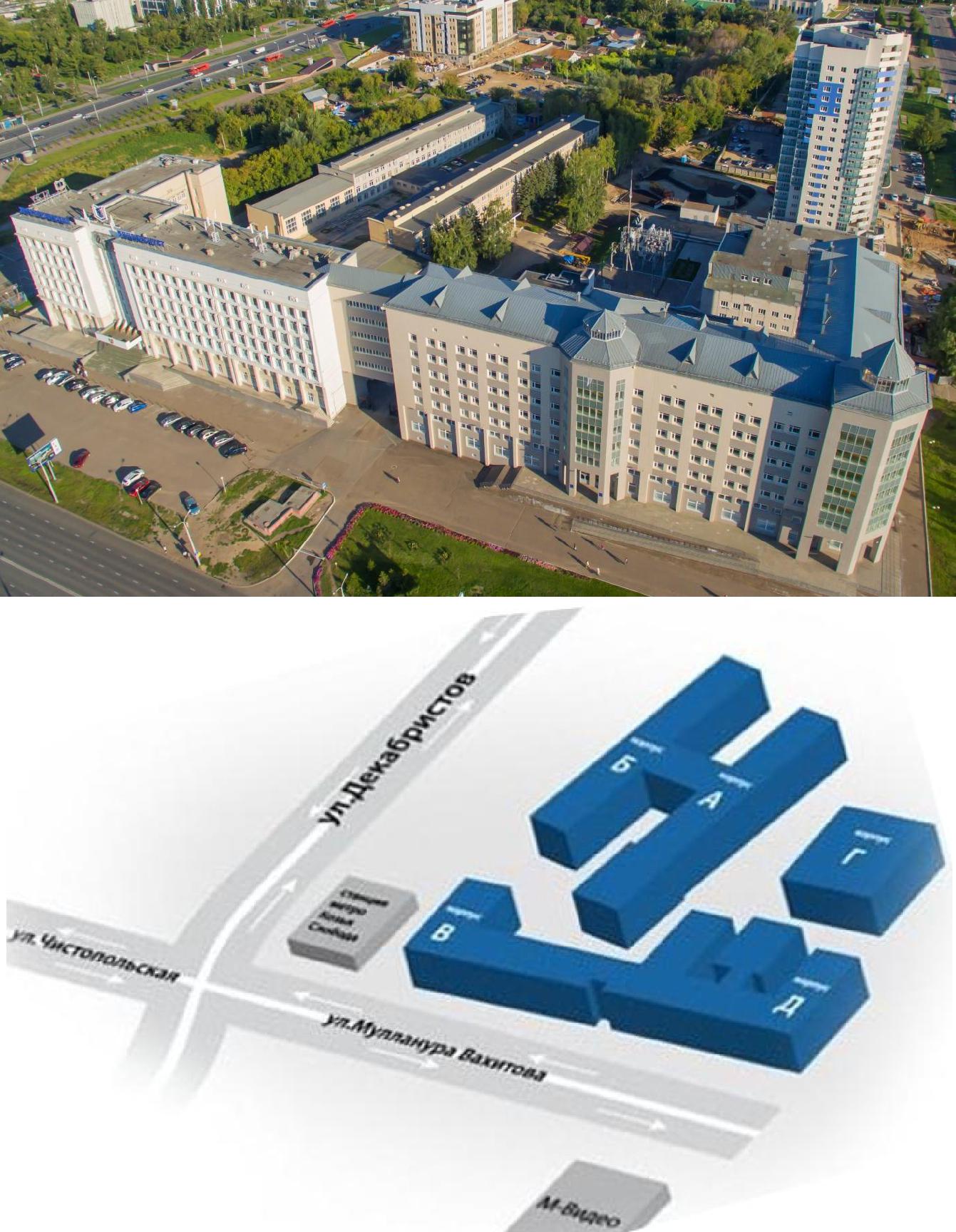 Станция метро: «Козья слобода», 
остановка наземного транспорта: «Энергетический университет»Проезд до остановки «Энергетический университет» автобусами маршрутов 6, 15, 22, 28, 28а, 29, 35, 35а, 37, 47, 74, 74а, 75, 89, 98, 117; троллейбусами 1, 2Для заметок:ДИСПЕТЧЕРИЗАЦИЯ И УПРАВЛЕНИЕ
В ЭЛЕКТРОЭНЕРГЕТИКЕXVII Всероссийская открытая молодежнаянаучно-практическая конференция(Казань, 20–22 октября 2022 г.)ПРОГРАММАСоставители: Арзамасова Альфия ГабдулловнаВоркунов Олег ВладимировичКорректор Г.Г. СафинаКомпьютерная верстка Г.Г. СафинойДизайн обложки Ю.Ф. МухаметшинойПодписано в печать 16.10.2021. Формат 6084/16.Усл. печ. л. 1,4. Уч.-изд. л. 0,7. Заказ № Редакционно-издательский отдел КГЭУ,420066, г. Казань, ул. Красносельская, д. 51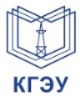 ФГБОУ ВО «Казанский государственный энергетический университет» ФГБОУ ВО «Казанский государственный энергетический университет» 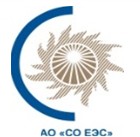 АО «Системный оператор Единой энергетической системы»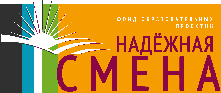 Благотворительный Фонд 
«Надежная смена»При поддержкеПри поддержке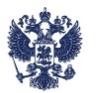 Министерство энергетики Российской Федерации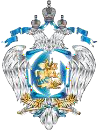 Министерство науки и высшего образования Российской ФедерацииИнформационный партнер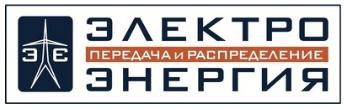 Журнал «Электроэнергия. Передача и распределение»Информационный партнерЖурнал «Электроэнергия. Передача и распределение»ТРАНСПОРТТРАНСПОРТ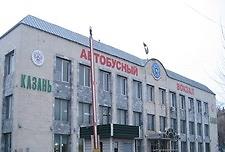 Казань - Центральный автовокзалг. Казань, ул. Девятаева, 15Телефон: +7 (843) 293-00-41; 
+7 (843) 293-04-00;http://www.avtovokzal-kzn.ru/Добраться до ФГБОУ ВО «КГЭУ» можно на автобусе № 6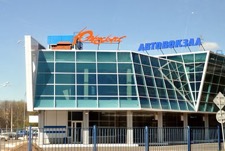 Казань - Автовокзал Южныйг. Казань, Оренбургский проезд, 207Телефон: +7 (843) 261-57-07Факс: +7 (843) 261-51-57http://www.autovokzal.com/Добраться до ФГБОУ ВО «КГЭУ»
можно на автобусе № 37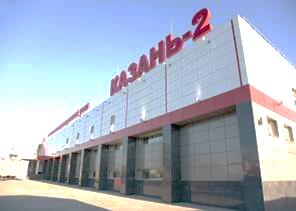 Автобусный вокзал - Казань-2г. Казань, ул. Воровского, 338-800-775-00-00 –
бесплатная круглосуточнаягорячая линияТелефон: +7 (843) 294-04-00http://www.rzd.ru/Добраться до ФГБОУ ВО «КГЭУ» можно от станции метро«Северный вокзал»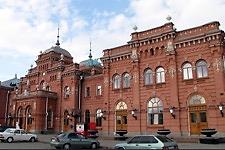 Железнодорожный вокзал - Казань-1г. Казань, ул. Привокзальная площадь, 1аТелефон: +7 (843) 294-04-00; 8-800-775-00-00 –бесплатная круглосуточная горячая линияhttp://www.rzd.ru/Добраться до ФГБОУ ВО «КГЭУ» можно на автобусе № 74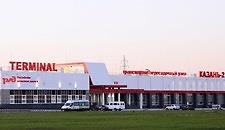 Железнодорожный вокзал - Казань-2г. Казань, ул. Воровского, 33Телефон: +7 (843) 294-04-00; 8-800-775-00-00 – бесплатная круглосуточная горячая линияhttp://www.rzd.ru/Добраться до ФГБОУ ВО «КГЭУ» можно от станции метро «Северный вокзал»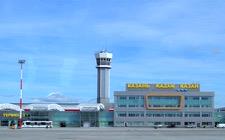 Аэропорт Казань420017, Республика Татарстан, Лаишевский район, Аэропорт. ОАО «Международный аэропорт «Казань»Телефон: +7 (843) 267-88-07; +7 (843) 267-88-09http://www.kazan.aero/Добраться до ФГБОУ ВО «КГЭУ» можно:1. Скоростным поездом от терминала «Аэроэкспресс» до ж/д вокзала «Казань-1», далее автобусом № 74;2. Автобусом № 197 до станции метро «Проспект Победы», далее до станции метро «Козья Слобода»ТАКСИ ГОРОДА КАЗАНЬТакси «Яндекс.Такси»https://taxi.yandex.ruЯндекс.Такси – мобильная версия заказа такси для Android и iOSТакси «Uber»www.uber.comUber – мобильная версия заказа такси для Android и iOSТакси «Gett»https://gett.comGett  – мобильная версия заказа такси для Android и iOSТакси «Татарстан»+7 (843) 567-1-567http://taxitatarstan.ru/Наличие TapTaxi – мобильная версия заказа такси для Android и iOSТакси «Лидер»+7 (843) 230-00-00http://kazan.rutaxi.ru/Наличие RuTaxi – мобильная версия заказа такси для Android и iOSТакси «МИНИМУМ»+7 (843) 229-33-33http://kazan.minitax.ru/Такси «МИКС»+7 (843) 255-55-55